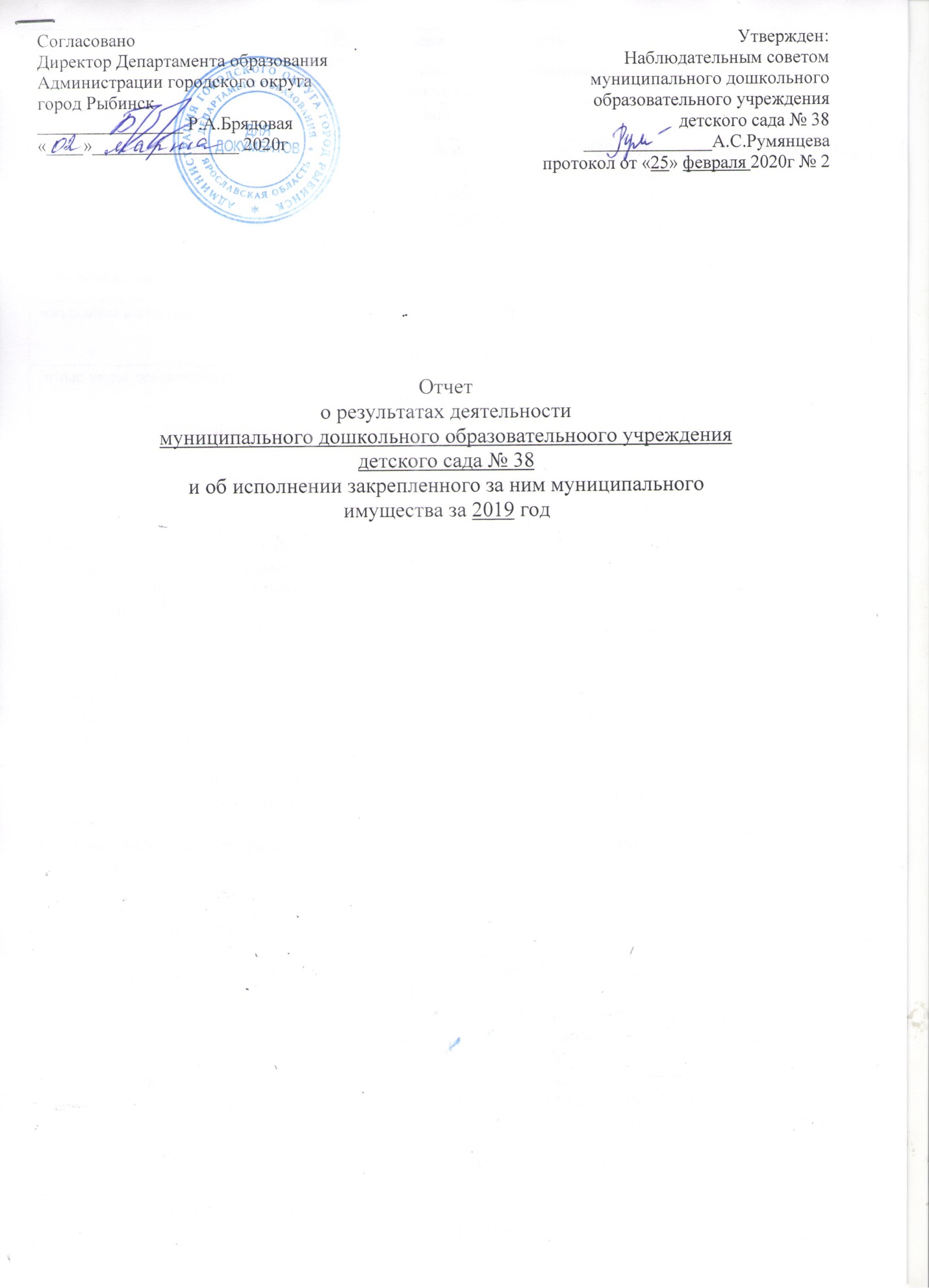 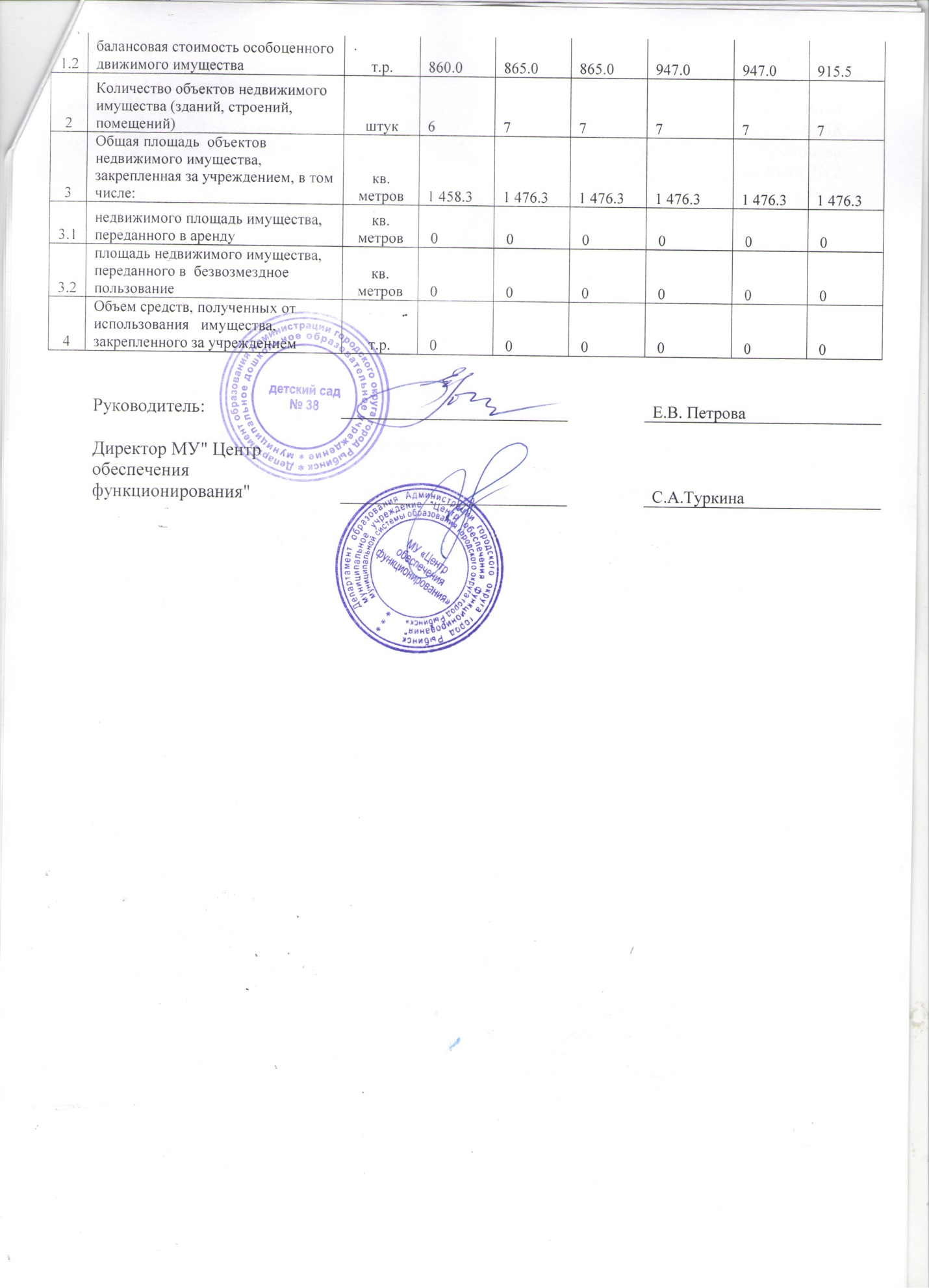 Общие сведения об учрежденииОбщие сведения об учрежденииОбщие сведения об учрежденииПолное наименование учреждениямуниципальное дошкольное образовательное учреждение  детский сад №38муниципальное дошкольное образовательное учреждение  детский сад №38Сокращенное наименование учреждениядетский сад № 38детский сад № 38Место нахождения учрежденияРоссийская Федерация, 152912 Ярославская область,  город Рыбинск ул. Зои Космодемьянской, дом 23аРоссийская Федерация, 152912 Ярославская область,  город Рыбинск ул. Зои Космодемьянской, дом 23аПочтовый адресРоссийская Федерация, 152912 Ярославская область,  город Рыбинск ул. Зои Космодемьянской, дом 23аРоссийская Федерация, 152912 Ярославская область,  город Рыбинск ул. Зои Космодемьянской, дом 23аПеречень видов деятельности учреждения, соответствующий его учредительным документам:-основные виды деятельности- реализация образовательной программы дошкольного образования в группах общеразвивающей направленности;
- присмотр и уход за детьми.  - реализация образовательной программы дошкольного образования в группах общеразвивающей направленности;
- присмотр и уход за детьми.  -иные виды деятельности- реализация дополнительных образовательных программ - дополнительных общеразвивающих программ познавательной, речевой, физической, социально-коммуникативной и художественно-эстетической направленности, в том числе оказания платных образовательных услуг,
- осуществление медицинской деятельности - доврачебная помощь - сестринское дело в педиатрии.  - реализация дополнительных образовательных программ - дополнительных общеразвивающих программ познавательной, речевой, физической, социально-коммуникативной и художественно-эстетической направленности, в том числе оказания платных образовательных услуг,
- осуществление медицинской деятельности - доврачебная помощь - сестринское дело в педиатрии.  Перечень услуг (работ), которые оказываются за плату в случаях, предусмотренных нормативными (правовыми)  актами-присмотр и уход за детьми,                                                             -платные образовательные услуги «Английский язычок», «Акробатика для малышей», «Читай-ка», «Детский фитнес», «Хор», «Умелые ручки»-присмотр и уход за детьми,                                                             -платные образовательные услуги «Английский язычок», «Акробатика для малышей», «Читай-ка», «Детский фитнес», «Хор», «Умелые ручки»Потребители услуг (работ). Которые оказываются за плату в случаях, предусмотренных нормативными (правовыми) актамидети в возрасте от 1 года 6 месяцев до прекращения образовательных отношений. дети в возрасте от 1 года 6 месяцев до прекращения образовательных отношений. Перечень разрешительных документов (с указанием номеров, даты выдачи и срока действия), на основании которых учреждение осуществляет деятельностьЛицензия на осуществление образовательной деятельности№ 181\16 от 21.03.2016 Лицензия на осуществление медицинской деятельности ЛО 76-01-001607 от 20.07.2015 Лицензия на осуществление образовательной деятельности№ 181\16 от 21.03.2016 Лицензия на осуществление медицинской деятельности ЛО 76-01-001607 от 20.07.2015 Среднегодовая численность работников учреждения 32.732.7Средняя заработная плата работников учреждения  19 061.6719 061.67Состав наблюдательного совета автономного учреждения (фамилия, имя, отчество, должность):Представители учредителя                        Деревянчук Любовь Ивановна – главный специалист отдела дошкольного образования Департамента образования  Администрации городского округа город Рыбинск Самсонова Вероника Евгеньевна – ведущий специалист Департамента образования  Администрации городского округа город Рыбинск   Деревянчук Любовь Ивановна – главный специалист отдела дошкольного образования Департамента образования  Администрации городского округа город Рыбинск Самсонова Вероника Евгеньевна – ведущий специалист Департамента образования  Администрации городского округа город Рыбинск   Представители собственника имущества            Бачурина Ирина Алексеевна - ведущий специалист отдела управления муниципальным имуществом Департамента имущественных и земельных отношений Администрации городского округа город Рыбинск  Бачурина Ирина Алексеевна - ведущий специалист отдела управления муниципальным имуществом Департамента имущественных и земельных отношений Администрации городского округа город Рыбинск  Представители общественности  Буланина Анна Михайловна, Румянцева Анжела Сергеевна, Чистякова Татьяна Юрьевна  Буланина Анна Михайловна, Румянцева Анжела Сергеевна, Чистякова Татьяна Юрьевна  Представители трудового коллективаОсипова Ольга Валерьевна, Кожарина Ирина Геннадьевна, Жукова Регина Владиславовна  Осипова Ольга Валерьевна, Кожарина Ирина Геннадьевна, Жукова Регина Владиславовна  Представители иных государственных органов, органов местного самоуправления Показатель:Количество штатных единиц учреждения на начало годана конец года  Количество штатных единиц учреждения 38.538Сведения о результатах деятельности учрежденияСведения о результатах деятельности учрежденияСведения о результатах деятельности учрежденияСведения о результатах деятельности учрежденияСведения о результатах деятельности учрежденияСведения о результатах деятельности учрежденияСведения о результатах деятельности учрежденияСведения о результатах деятельности учрежденияСведения о результатах деятельности учрежденияСведения о результатах деятельности учрежденияСведения о результатах деятельности учрежденияСведения о результатах деятельности учрежденияСведения о результатах деятельности учрежденияСведения о результатах деятельности учрежденияN п/пНаименование показателя   деятельностиЕдиница измерения2-й предшествующий год  2-й предшествующий год  2-й предшествующий год  2-й предшествующий год  1-й предшествующий год1-й предшествующий год1-й предшествующий год1-й предшествующий годОтчетный годОтчетный годОтчетный годОтчетный год1Изменение (увеличение, уменьше-ние) балансовой   (остаточной) стои-мости  нефинансовых активов относи-тельно предыдущего  отчетного года%        Бал.Бал.Ост.Ост.Бал.Бал.Ост.Ост.Бал.Бал.Ост.Ост.1Изменение (увеличение, уменьше-ние) балансовой   (остаточной) стои-мости  нефинансовых активов относи-тельно предыдущего  отчетного года%        2.72.70.00.01.21.2-2.6-2.60.70.7-2.6-2.62Общая сумма выставленных требова-ний в возмещение ущерба по недо-стачам и хищениям материальных ценностей, денежных средств, а также от порчи материальных ценностей т.р.     98.998.998.998.998.998.998.998.90.00.00.00.03Изменения (увеличение,  уменьше-ние) дебиторской задолженности:      т.р., %-577.5-577.5-577.5-577.5173.8173.8173.8173.8-239.4-239.4-239.4-239.43в разрезе поступлений:      -489.9-489.9-489.9-489.9127.4127.4127.4127.4-188.6-188.6-188.6-188.63в разрезе выплат:           -87.6-87.6-87.6-87.646.446.446.446.4-50.8-50.8-50.8-50.84Изменения (увеличение,  уменьше-ние) кредиторской  задолженности: т.р., %     -643.1-643.1-643.1-643.1190.3190.3190.3190.336.136.136.136.14в разрезе поступлений:      -4.8-4.8-4.8-4.8128.0128.0128.0128.0-21.4-21.4-21.4-21.44в разрезе выплат:           -638.3-638.3-638.3-638.362.362.362.362.357.557.557.557.55Доходы, полученные   учреждением от оказания платных услуг (выполнения), работт.р.     2 551.02 551.02 551.02 551.02 965.12 965.12 965.12 965.13 089.93 089.93 089.93 089.96Цены (тарифы) на платные   услуги (работы), оказываемые потребителямрублей    90,0 90,0 90,0 90,0100,0 100,0 100,0 100,0  100,0 100,0 100,0 100,07Исполнение муниципального   задания%        87.087.087.087.075.075.075.075.096,796,796,796,78Осуществление деятельности в соответствии с обязательствами перед в страховщиком по обязательному социальному страхованию%        1001001001001001001001001001001001009Общее количество потребителей,  воспользовавшихся услугами (работами) учреждения, в том числе:      человек   129  129  129  129 124 124 124 124 1191191191199бесплатными, в том числе по видам услуг:человек   129 129 129 129 124  124  124  124 1191191191199платными услугами, в том числе по видам услуг: человек   129  129  129  129 124 124 124 124 1191191191199Английский язычокчеловек --------171717179Акробатика для малышейчеловек ----22222222363636369Читай-качеловек --------171717179Детский фитнесчеловек --------26262626Хорчеловек 171717171212121231313131Умелые ручкичеловек 12121212141414143232323210Средняя стоимость получения платных услуг для потребителей, в том числе по видам: (расшифровать)т.р.     323232326161616159,159,159,159,110Присмотр и уход за детьмит.р.21212121 23 23 23 232121212110Английский язычокт.р.--------6,96,96,96,910Акробатика для малышейт.р.----88884,24,24,24,210Читай-кат.р.--------8,38,38,38,310Детский фитнест.р.--------555510Хорт.р.9999151515156,86,86,86,810Умелые ручкит.р.2222151515156.96.96.96.911Поступления, в разрезе поступлений, предусмотренных планом финансово-хозяйственной деятельности учреждения: т.р.     ПланФактФактФактПланПланФактФактПланПланФактФакт11Поступления, в разрезе поступлений, предусмотренных планом финансово-хозяйственной деятельности учреждения: т.р.     16592.015690.215690.215690.216580.016580.015169.515169.517026.817026.815772.315772.312Выплаты, в разрезе выплат,предусмотренных планом финансово - хозяйственной деятельности  учреждения:     т.р.     16592.015029.815029.815029.816580.016580.015045.015045.017026.817026.815697.915697.913Прибыль после налогообложения в отчетном периоде          т.р.     0 0 0 0 0 0 0 0 0 0 0 0 Сведения об использовании закрепленного за учреждением муниципального имуществаСведения об использовании закрепленного за учреждением муниципального имуществаСведения об использовании закрепленного за учреждением муниципального имуществаСведения об использовании закрепленного за учреждением муниципального имуществаСведения об использовании закрепленного за учреждением муниципального имуществаСведения об использовании закрепленного за учреждением муниципального имуществаСведения об использовании закрепленного за учреждением муниципального имуществаСведения об использовании закрепленного за учреждением муниципального имуществаСведения об использовании закрепленного за учреждением муниципального имуществаСведения об использовании закрепленного за учреждением муниципального имуществаСведения об использовании закрепленного за учреждением муниципального имуществаСведения об использовании закрепленного за учреждением муниципального имуществаN п/пНаименование показателя   деятельностиЕдиница измере-ния2-й предшествующий год  2-й предшествующий год  2-й предшествующий год  1-й предшествующий год1-й предшествующий год1-й предшествующий год1-й предшествующий годОтчетный годОтчетный годN п/пНаименование показателя   деятельностиЕдиница измере-нияна начало годана конец года  на конец года  на начало годана начало годана конец года  на конец года  на начало годана конец года  1 Общая балансовая (первоначальная) стоимость имущества, в том числе:т.р.13 361.013 723.013 723.013 724.013 724.013 886.013 886.013 886.013 989.81.1балансовая  стоимость   недвижимого имущества   т.р.11 676.011 825.011 825.011 825.011 825.011 825.011 825.011 825.011 825.0